ENGLISH - GRADE 7 TERM 1 EXAMS 2023Read the dialogue below and answer questions 1 - 5 correctly.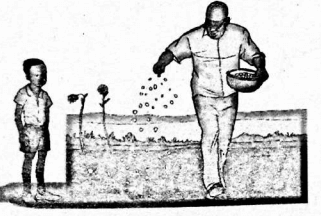 Omari:    Good evening Nelson. How was your day? 
Nelson:   Good evening Omari. I had a great day on the farm. Infact today I learnt how to grow carrots. 
Omari:    Did you have someone to guide you or you searched the internet? 
Nelson:   Growing carrots from seeds is very simple. Carrot plants do not require a lot of care. I got all the knowledge from the                              internet. Moreover, my elder brother is an Agricultural Officer. He has taught me many things on farming. 
Omari:    Please, invite me next time you are working on your carrots. I am willing to learn from you. 
Nelson:   You are most welcome, especially during the weekend.
Omari:    Thank you for your kindness.Omari began by greeting Nelson to showFrom the conversation, we can tell than Nelson has a passion forAt what time do you think Omari met Nelson?Where did Nelson get the information about growing carrots?When would Nelson be available for Omari?Read the passage below and then answer questions 6 to 9.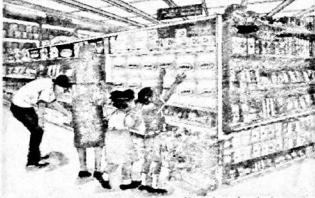 Musa was sent to the supermarket by his mother. Before he left, he was asked to prepare a shopping list to make his shopping easy. He wrote down all the items he needed. The list was to make sure that he bought everything necessary with proper planning.A wise shopper makes sure that he or she does not pick anything they don't really need. This avoids one to overspend. Overspending is a bad shopping habit.Musa picked all the items on his list and put them in a trolley. He pushed his already full trolley and headed straight to the cashier. The cashier calculated Musa's bill. The total amount was displayed on the machine. He paid using a mobile phone and was given his balance.A shop attendant assisted Musa to pack all the items in a bag and he left immediately.What did Musa need proper planning at the supermarket?According to the passage, buying only the necessary items is referred to asFrom the passage, the opposite of the word 'displayed' isWhich modern technology did Musa use to settle his bill?Read the passage below and then answer questions 10 to 12.All things on planet earth are divided into two major groups, namely living and non-living. Animals and plants are classified as living things. Other things include air, water and stones.Animals are divided into smaller groups according to their structure. The two main animal groups are those with backbone and those without backbone.Members of the same species have similar characteristics or features. They exactly look alike. Although insects are classified as animals, they have no backbone. Most insects have body segments, three or more pairs of legs and wings. It is common to use the word insect in general but animals like spiders and ticks are not true insects. They are different from other true insects in that they have two body parts and four pairs of leg. Others like scorpions have tails that sting.Which are the major divisions of all things on planet earth?All members of the same species haveAccording to the passage, a true insect can be identified by theirRead the passage below and then answer questions 13 to 15.  One very hot day, a thirsty termite was looking for some water. After crawling for hours, he came across a pool and decided to quench his thirst. He used a blade of grass to reach the water level. Unfortunately, he slipped and 
fell into the water.He struggled with all his strength and he was about to drown when a sparrow spotted him. Filled with sympathy and seeing that the termite was in trouble, the sparrow plucked a twig and dropped it into the water near the termite. The termite moved towards the twig and climbed up onto it. Soon the twig drifted to dry ground and the termite jumped out. She was safe finally.Meanwhile, a hunter was walking by and saw the sparrow. He aimed at it but the termite bit him on the big toe. He felt a sharp pain and dropped his bow and arrow. The sparrow flew away to safety.Identify two characters in the story?Describe the trait of the sparrow?Why did the hunter fail to kill the sparrow?Read the passage below. It contains blank spaces numbered 16 to 20. For each blank spaces, select the best alternative from the brackets.The leopard and the cheetah have __16__ (most, many, all) things in common. Both are wild animals and belong to the __17__ (cat, dog, cow) family. To differentiate the two is quite __18__ (difficult, easy,  impossible). The latter has smaller __19__ (dots, shades, spots) compared to the former. Their hunting speeds are different too. The cheetah is the __20__ (fast, fastest, faster) animal in the jungle.For questions 21 to 25, fill in the blank spaces with the correct alternative from the box below.The porcupine escaped ________________________ a tiny opening.Our shops sells a lot of ________________________ toys.The ________________________ of directors is meeting in the hall.Wipe the table and ________________________ the cloth neatly.I saw the old lady and her pets _________________________ were almost hit by a truck.For question 26, select and write down the adjective in the sentence.The Kenyan runner emerged in the second position __________________________For question 27, select and write down an adverb.Although the bag was heavy, she walked very fast ___________________________Daniel was very tired. He slept the whole afternoon. 
Rewrite the sentence using, So ..................................... thatSupply the correct question tag in question 29.You never told us the truth, ________________________?Complete the following English proverb. 
Actions _____________________________________________Using well-organized paragraphs create a story beginning with the following words. (20mks)I was the 4 K Club Chairpersons so everybody was eager to hear what I had to say....................................................................................MARKING SCHEMEPoliteness/ good behaviour/ respectFarming/ agricultureIn the eveningFrom the internetOver the weekendShopping listWise shoppingHidden/concealedMobile phoneLiving and non-living thingsSimilar characteristicsBody segments and three or more pairs of legs and wingsTermite/ sparrow/ hunter.Considerate/ kind/ sympatheticThe termite bit him making him to drop his bow and arrow.ManyCatEasyspotsFastestthroughchildren'sboardspreadthatsecondvery fastDaniel was so tired that he slept the whole afternoondid youActons speak louder than words that                 spread                board               through                  children's